Изменения в Устав муниципального образования город Тула зарегистрированы Управлением Министерства юстиции Российской Федерации по Тульской области 14 марта 2024 года № RU 713260002024001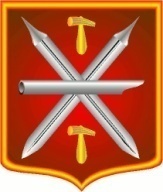 Т у л ь с к а я   о б л а с т ьМуниципальное образование город ТулаТульская городская Дума6-го созыва58-е очередное заседаниеРЕШЕНИЕО внесении изменения в пункт 36 части 1 статьи 16 Устава муниципального образования город ТулаВ соответствии с Федеральным   законом от 6 октября 2003 г. № 131-ФЗ «Об общих принципах организации местного самоуправления в Российской Федерации» Тульская городская ДумаР Е Ш И Л А:1. Внести изменение в пункт 36 части 1 статьи 16 «Вопросы местного значения» Устава муниципального образования город Тула, дополнив его словами «, а также правил использования водных объектов для рекреационных целей».2. Настоящее решение направить для государственной регистрации в Управление Министерства юстиции Российской Федерации по Тульской области.3. Опубликовать настоящее решение в официальном сетевом издании муниципального образования город Тула «Сборник правовых актов и иной официальной информации муниципального образования город Тула» в информационно-телекоммуникационной сети «Интернет» по адресу: http://www.npatula-city.ru после его государственной регистрации.4. Решение вступает в силу со дня его официального опубликования. Глава муниципальногообразования город Тула	О.А. Слюсареваот 28 февраля 2024 г.№ 58/1285